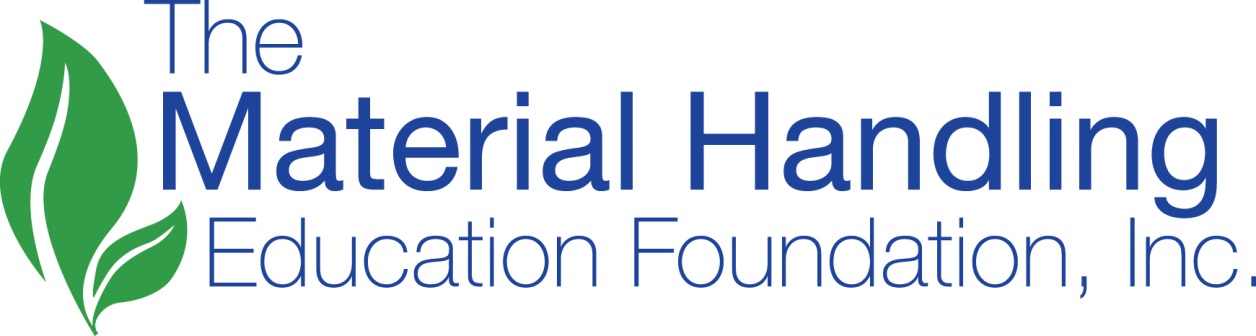 Norman L. Cahners Industry AwardCall for ApplicationsDeadline – December 31, 2017Description & CriteriaThe Norman L. Cahners Industry Award is a lifetime achievement award that will be awarded only when a sufficient body of documentation has been presented to convince a panel of judges that an award should be made to an individual, corporation or organization that has contributed to the industry in an extraordinary way and to an extraordinary degree over a sustained period of time.Specific criteria that will be considered, but not limited to:A long-time demonstrated commitment to the material handling industryParticipation in organized industry activities Level of participation in MHI and/or MHEFI governance A record of demonstrated passion, contributions, influence and impactLevel of participation in the programs and/or leadership of other groups that has benefited the material handling communityRecognized support that enables additional contributionsProfessional achievements including awards, publications and other recognitionSubmission of materials in support of candidate nominationFormer Awardees 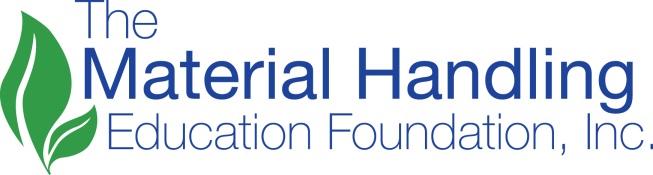 Instructions to Sponsors/NominatorsBefore filling out the application form:Read it carefullyReview the instructionsReview the proposed criteriaComplete the form thoroughlyApplications must be typewritten.  Relevant supporting documentation should be submitted with the application.  Previously submitted documentation will remain active for a period of three (3) years.  An updated application; however, must be submitted annually noting all relevant changes.Please provide complete answers for each applicable question and attach additional pages if necessary.  It is not mandatory to answer all questions; however, the more information you provide about the candidate, the better their chances of receiving the award.The following supporting documentation is required:Support materials not included in the nominationA minimum of two (2) letters of endorsement/recommendationSubmit completed application and supporting documentation to Donna Varner, MHEFI, 8720 Red Oak Blvd., Suite 201, Charlotte, NC  28217.  Deadline is December 31, 2017._____________________________________________The information requested in this application will help determine the qualifications of the applicant.  Please provide complete and accurate answers as applicable.Contact information for Nominee:Full Name: 	__________________________________________________________________Address:	__________________________________________________________________Telephone:	___________________ E-Mail:  ________________________________________	Contact Information for Nominator:Full Name: 	__________________________________________________________________Address:	__________________________________________________________________Telephone:	___________________ E-Mail:  ________________________________________	Endorsers:Full Name:	_________________________	Full Name:  __________________________Company Name/Affiliation: 				Company Name/Affiliation:_____________________________________	____________________________________Candidate Background(Attach additional pages if necessary)Describe the candidate’s demonstrated commitment to the material handling industry.____________________________________________________________________________________________________________________________________________________________________________________________________________________________________________________________________________________________________________________________________________________________________________________________________________________________________________________________________________________Indicate the candidate’s participation in organized industry activities.____________________________________________________________________________________________________________________________________________________________________________________________________________________________________________________________________________________________________________________________________________________________________________________________________________________________________________________________________________________Describe the candidate’s level of participation in MHI and/or MHEFI governance.____________________________________________________________________________________________________________________________________________________________________________________________________________________________________________________________________________________________________________________________________________________________________________________________________________________________________________________________________________________Describe the candidate’s record of demonstrated passion, contributions, influence and impact.____________________________________________________________________________________________________________________________________________________________________________________________________________________________________________________________________________________________________________________________________________________________________________________________________________________________________________________________________________________Describe the candidate’s support that has enabled additional contributions to the industry.____________________________________________________________________________________________________________________________________________________________________________________________________________________________________________________________________________________________________________________________________________________________________________________________________________________________________________________________________________________List the candidate’s professional achievements including awards, publications and other recognition.____________________________________________________________________________________________________________________________________________________________________________________________________________________________________________________________________________________________________________________________________________________________________________________________________________________________________________________________________________________Additional comments about the candidate not covered in responses to the other questions.____________________________________________________________________________________________________________________________________________________________________________________________________________________________________________________________________________________________________________________________________________________________________________________________________________________________________________________________________________________I have examined this application and certify that all information provided is complete and accurate to the best of my knowledge.  I have attached all requested supporting documents, letters of reference and peer evaluations.Nominator’s Signature:	________________________________________________Date:				________________________________________________Submit application and supporting documentation by December 31, 2017 to:Donna VarnerMHEFI8720 Red Oak Blvd., Suite 201Charlotte, NC  28217dvarner@mhi.orgYearAwardeeYearAwardee1990AIM USA2000J. Sherman McLaughlin, Esq.1991Lt. General Gus Pagonis2001D. Bruce Wise1992Albert L. Leffler2002CICMHE1993Wally O’Malley2003William Powell1995William G. Sbordon2003Victoria Wheeler1996Material Handling Industry2004John B. Nofsinger1997John Hill2005Rich Uhlig1998Al Wurz2006John Pellegrino1999William R. Michaels